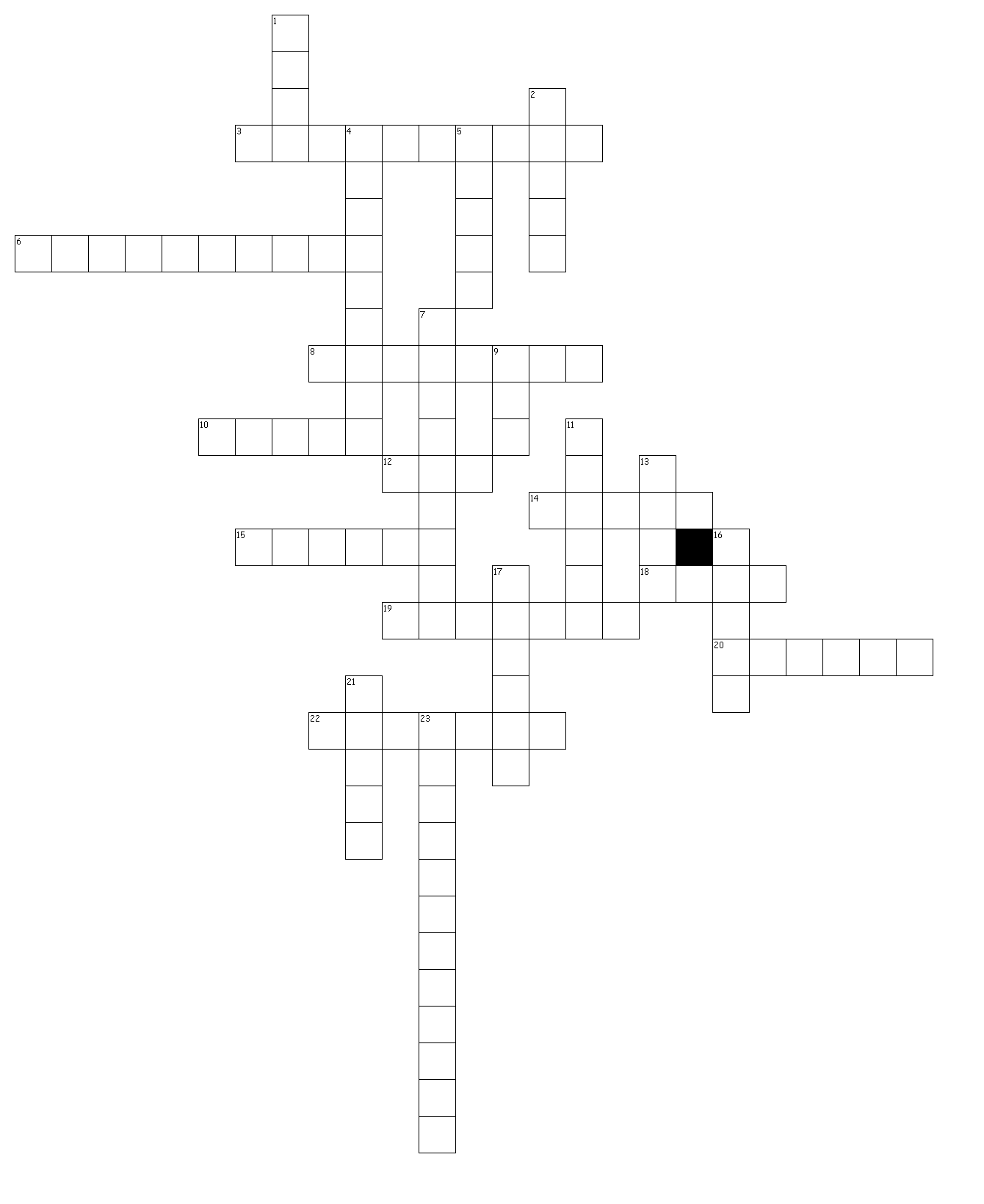 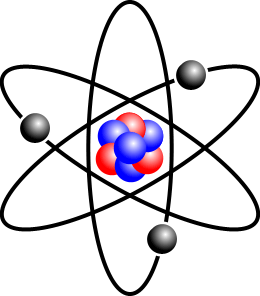 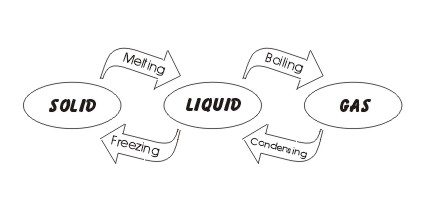 Matter Crossword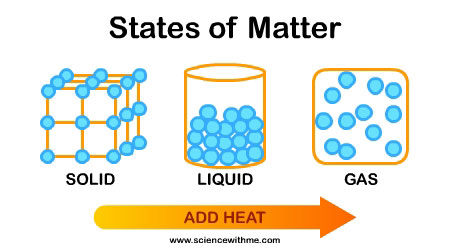 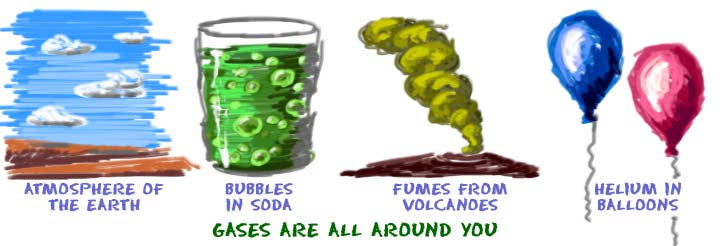 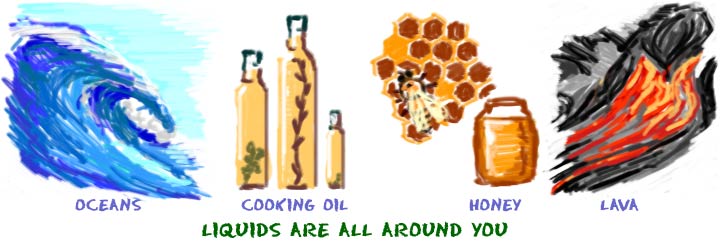           Clues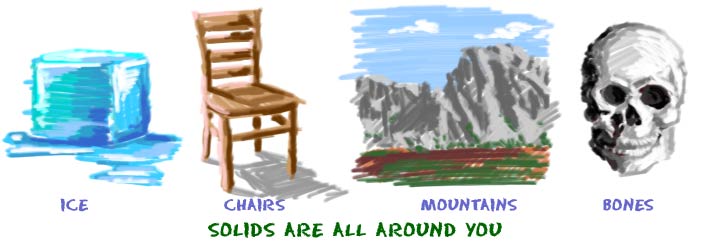 